Back to the KitchenYou are invited to Hands-On Cooking You prepare new recipes each weekSample what you prepared Healthy Food Tips for you and your familyAdvice on Making Healthy Choices on a limited budgetCooking equipment each week!Weekly drawings!Classes are provided at no cost!!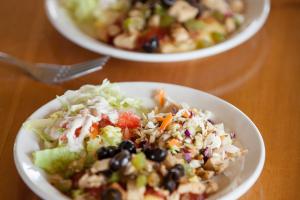 Easy Ways to Add Fruit/VegetablesVariety of Recipes!Thursdays!Dates: November 1, 8, 15Time:  4:30-6:30 pmLocation: Bethany Lutheran Church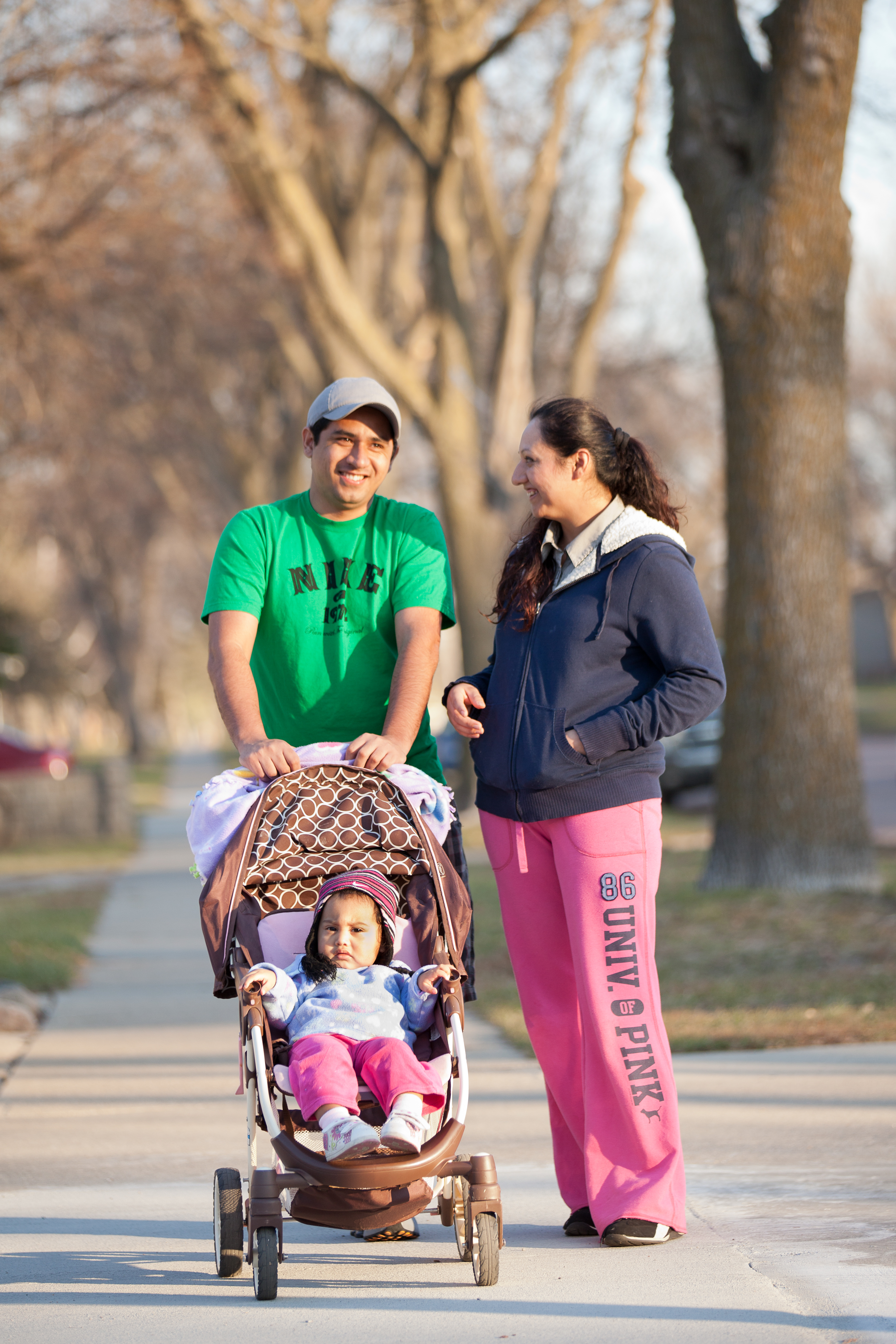 		  100 3rd Avenue   Nevis Contact: Donna Anderson (218)640-0285         (Must call by October 25 to register)USDA Information StatementsIn accordance with Federal civil rights law and U.S. Department of Agriculture (USDA) civil rights regulations and policies, the USDA, its Agencies, offices, and employees, and institutions participating in or administering USDA programs are prohibited from discriminating based on race, color, national origin, sex, religious creed, disability, age, political beliefs, or reprisal or retaliation for prior civil rights activity in any program or activity conducted or funded by USDA.Persons with disabilities who require alternative means of communication for program information (e.g., Braille, large print, audiotape, American Sign Language, etc.), should contact the Agency (State or local) where they applied for benefits. Individuals who are deaf, hard of hearing or have speech disabilities may contact USDA through the Federal Relay Service at 1-800-877-8339. Additionally, program information may be made available in languages other than English.To file a program complaint of discrimination, complete the USDA Program Discrimination Complaint Form (AD-3027) found online at: http://www.ascr.usda.gov/complaint_filing_cust.html, and at any USDA office, or write a letter addressed to USDA and provide in the letter all of the information requested in the form. To request a copy of the complaint form, call 1-866-632-9992.Submit your completed form or letter to USDA by:Mail:U.S. Department of Agriculture
Office of the Assistant Secretary for Civil Rights
1400 Independence Avenue, SW
Washington, D.C. 20250-9410Fax: 202-690-7442Email: program.intake@usda.govThis institution is an equal opportunity provider.For any other information dealing with Supplemental Nutrition Assistance Program (SNAP) issues, persons should either contact the USDA SNAP Hotline Number at 1-800-221-5689, which is also in Spanish or call the MN Food HelpLine at 1-888-711-1151.This resource was funded in part by USDA’s Supplemental Nutrition Program – SNAP – with funds received from and through the Minnesota Department of Human Services. SNAP provides nutrition assistance to people with low income.